מתמטיקה – רעיונות לפתיחת שנהמתוך דף הפייסבוק: מורים למתמטיקה מכל הארץשנה תתחיל ורק אמרנו הופ היא מסתיימת
הזמן הוא יחסי, זה מתמטיקה מתקדמתבמשוואות יש נעלם ולפעמים גם שניים
ולא לשכוח קודם כל חישוב בתוך סוגרייםאם יש לנו פה משוואות עם נעלם אחד
בפעולה הופכית המספרים עוברים פה צדבבעיות מילוליות אני ממש שולטת
ורבלית זה הכי אחי, הכל אני קולטתלשורשים של משוואה, נוסחה והיא עובדת
אז למה כשאני פותר היד שלי רועדתהאם לכל הפונקציות שפגשתם יש שיפוע
ו-0 בנגזרת זה חשוד קיצון ידוערואים שהסתברות היא לפעמים קצת מוזרה
מה הסיכוי שנהיה חבר וחברההתלמידים זה גרף יפה, שמתפלג נורמלי
באמצע או שבקצה, אחליט כבר איך שבא לירואים שזה ריבוע, אז בעצם גם מלבן 
האם לטעות זה רע או אולי זה מדרבןלשטח מעגל צריך גם רדיוס וגם פאי
זה "פאי R בריבוע" וסיימנו יאללה ביי.תיבה, חרוט, וקוביה, ויש גם פירמידה
אם יש לי פה 3 תשובות אולי תקנה לי גלידהסינוס זה תמיד ממול וקוסינוס נמצא ליד
שניהם, ניצב חלקי היתר זה ברור מִיָדטנגנס - זה ניצב ממול חלקי ניצב לְיָד,
זה ברור וזה פשוט יודע כל אחדואם טיפה סיבכנו, וגם קצת הארכנו
ועייפים צנחנו, בסוף ללמוד הצלחנו.מי אני – תרגילים שהפתרון שלהם מתייחס לרקע האישי של המורה: גיל, ותק, מספר ילדים ק"מ שהיא נוסעת וכדומה... דוגמה לסרטון: https://www.youtube.com/watch?v=brL7pfw4PNI&feature=youtu.be&fref=gcחידות מתמטיות בגפרורים – היצע נרחב ברשת  תארו את הדרך מהבית שלכם לקניון מבלי להשתמש במתמטיקה... כמעט בלתי אפשרי בלי להתייחס לישר, סיבוב, תמרורים, קו אוטובוס ועוד... מתייחס לנוכחות המתמטיקה בחיינו. עץ הקופים (הדף מצורף בהמשך) - כל תלמיד מספר איזה קוף הוא היה בשנה שעברה? או לחילופין - איזה קוף מתאר את התלמיד באופן הטוב ביותר ביחס למתמטיקה? איזה קוף הוא יהיה במהלך השנה? התרגיל מתאים בעיקר להקבצות נמוכות שם הדימוי העצמי הוא נמוך , ואז התרגיל הזה יכול להוביל לתהליך משמעותי עם התלמידים בהמשך השנה כאשר עובדים על הדימוי העצמי הנמוך באמצעות ייצור הצלחות במתמטיקה שנחשב למקצוע בעל החרדה הגבוהה ביותר של תלמידים.שיח על קטע מ"הנסיך הקטן" העוסק במספרים: 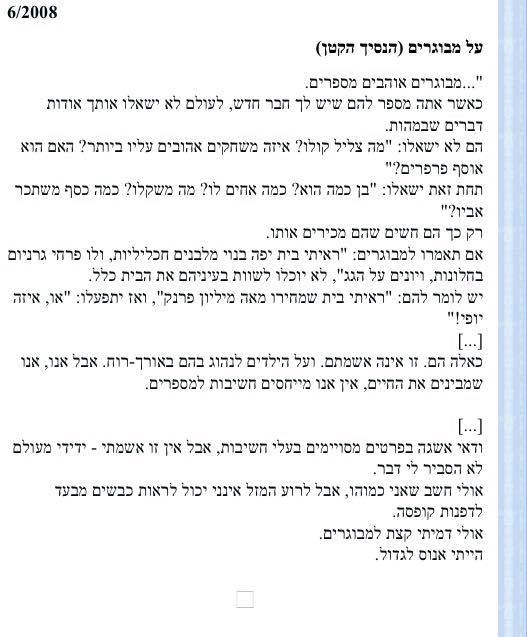 חידות מתמטיות מחוץ לקופסא, למשל: 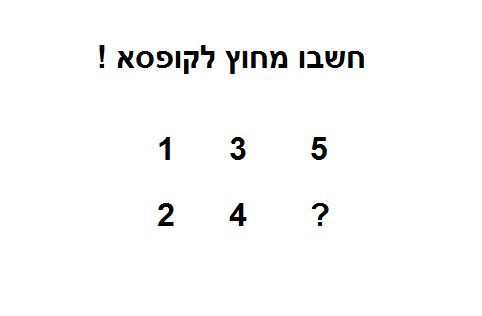 אגב, התשובה היא רוורס Rחידות נוספות ניתן למצוא בפייסבוק בדף "המשחקייה" שאלון עמדות לפתיחת שנה, שיהווה בסיס לשיחה אישית: מהם החלקים בלמידת מתמטיקה המהנים ביותר /המאתגרים ביותר /המתסכלים ביותר עבורך?כיצד היית רוצה שאעזור לך בהמשך?על איזה נושא או פעילות הייתי רוצה לחזור? איזה נושא הייתי רוצה לחזק?מתמטיקה בשבילי...עד כמה  חשוב לך להצליח במתמטיקה? הסבר/פרטשאלון העמדות מהמיצ"ב - במיצ"בים הקודמים הופיעו 7 שאלות שהורחבו ל-11 שאלות:בדרך כלל אני מצליח במתמטיקהאני נהנה ללמוד מתמטיקהחשוב לי ללמוד מתמטיקהאעשה כמיטב יכולתי במבחן זה ואשקיע בו כמו בכל מבחן אחר בבית הספרקשה לי ללמוד מתמטיקה יותר ממקצועות אחריםשיעורי מתמטיקה מעניינים אותיאני בטוח שאוכל להצליח במתמטיקה גם אם המשימות יהיו קשותמתמטיקה הוא אחד המקצועות האהובים עלי בבית הספרלהורים שלי חשוב שאדע מתמטיקה היטבהדברים שאני לומד במתמטיקה עוזרים לי גם מחוץ לשעות הלימודיםאני משקיע בלימודי מתמטיקה בבית הספרשאלון עמדות למבחנים -  בסוף כל מבחן לשאול מתוכו 2-3 שאלות, בכל מבחן שאלות אחרותהאם כתבת תשובה מלאה לבעיה?האם תשובתך הגיונית בהתחשב בנתונים?מדוע בחרת בדרך זו לפתרון?אם אתה חושב שפתרונך נכון, הסבר מדוע כן, ואם לא, הסבר מדוע לאהאם אתה יכול לפתור את הבעיה בדרך אחרת?  הסבר איך (בלי לפתור)כיצד הגעתם לפתרון?כיצד האופן שבו פתרתם את הבעיה ישפיע על האופן שבו תיגשו לבעיה דומה בעתיד?מהי הדרך הטובה ביותר להתמודד עם הבעיה?האם יש שאלה/ שאלות שעוררו בו עניין מיוחד.באיזו דרך התכונן למבחן, האם היה משנה דבר מה בדרך למידה זו בעתיד, ומהו השינוי הנצרך..במה התקשית במבחן? מה אהבת במבחן?מה חשוב לך שאדע?איזה תובנות יש לך בעקבות מבחן זה? / בסיום לימוד נושאים שנלמדו?מהן לדעתך נקודות החוזק/ החולשה שלך בנושאים שנלמדו?מה למדת על עצמך כלומד/כחושב?מהם הנושאים/ מהו החומר  שהיית רוצה שאחזור ואחזק בכיתה? איזו מטרות אתה מציב לעצמך להמשך?מהי הרגשתך הכללית במהלך כתיבת המבחן ובסיומו? איזו שאלה הייתה לך הקלה / הקשה ביותר? ומדוע ?האם הבחינה תאמה את ציפיותייך?מה אהבת/לא אהבת במבחן?סרטונים: המלצות  להצלחה במתמטיקה מתמטיקה – למה ללמוד ואיך להצליח עץ הקופים 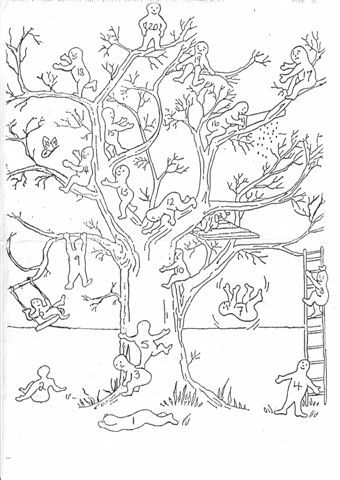 